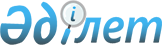 О внесении изменений в решение Целиноградского районного маслихата от 25 декабря 2017 года № 173/23-6 "О бюджетах сельских округов Целиноградского района на 2018-2020 годы"Решение Целиноградского районного маслихата Акмолинской области от 27 ноября 2018 года № 258/37-6. Зарегистрировано Департаментом юстиции Акмолинской области 6 декабря 2018 года № 6899
      Примечание РЦПИ.

      В тексте документа сохранена пунктуация и орфография оригинала.
      В соответствии со статьями 109-1, 110 Бюджетного кодекса Республики Казахстан от 4 декабря 2008 года, подпунктом 1) пункта 1 статьи 6 Закона Республики Казахстан от 23 января 2001 года "О местном государственном управлении и самоуправлении в Республике Казахстан" Целиноградский районный маслихат РЕШИЛ:
      1. Внести в решение Целиноградского районного маслихата "О бюджетах сельских округов Целиноградского района на 2018-2020 годы" от 25 декабря 2017 года № 173/23-6 (зарегистрировано в Реестре государственной регистрации нормативных правовых актов № 6347, опубликовано 26 января 2017 года в Эталонном контрольном банке нормативных правовых актов Республики Казахстан в электронном виде) следующие изменения:
      пункт 1 изложить в новой редакции:
      "1. Утвердить бюджет сельского округа Акмол на 2018-2020 годы согласно приложениям 1, 2 и 3 соответственно, в том числе на 2018 год в следующих объемах:
      1) доходы – 202 095,0 тысяч тенге, в том числе:
      налоговые поступления – 31 658,5 тысяч тенге;
      неналоговые поступления – 721,5 тысяч тенге;
      поступления трансфертов – 169 715,0 тысяч тенге;
      2) затраты – 202 095,0 тысяч тенге;
      3) сальдо по операциям с финансовыми активами – 0,0 тысяч тенге;
      4) дефицит (профицит) бюджета – 0,0 тысяч тенге;
      5) финансирование дефицита (использование профицита) бюджета – 0,0 тысяч тенге.
      Учесть, что в объеме бюджета сельского округа Акмол предусмотрены бюджетные субвенции, передаваемые из районного бюджета в бюджет сельского округа на 2018 год в сумме 151 015,0 тысяч тенге.
      Учесть, что в объеме бюджета сельского округа Акмол предусмотрены трансферты, передаваемые из районного бюджета в бюджет сельского округа на 2018 год в сумме 18 700,0 тысяч тенге.";
      пункт 2 изложить в новой редакции:
      "2. Утвердить бюджет сельского округа Кабанбай батыра на 2018-2020 годы согласно приложениям 4, 5 и 6 соответственно, в том числе на 2018 год в следующих объемах:
      1) доходы – 33 752,3 тысяч тенге, в том числе:
      налоговые поступления – 29 181,3 тысяч тенге;
      неналоговые поступления – 1 981,0 тысяч тенге;
      поступления трансфертов – 2 590,0 тысяч тенге;
      2) затраты – 33 752,3 тысяч тенге;
      3) сальдо по операциям с финансовыми активами – 0,0 тысяч тенге;
      4) дефицит (профицит) бюджета – 0,0 тысяч тенге;
      5) финансирование дефицита (использование профицита) бюджета – 0,0 тысяч тенге.
      Учесть, что в объеме бюджета сельского округа Кабанбай батыра предусмотрены бюджетные субвенции, передаваемые из районного бюджета в бюджет сельского округа на 2018 год в сумме 1 590,0 тысяч тенге.
      Учесть, что в объеме бюджета сельского округа Кабанбай батыра предусмотрены трансферты, передаваемые из районного бюджета в бюджет сельского округа на 2018 год в сумме 1 000,0 тысяч тенге.";
      пункт 3 изложить в новой редакции:
      "3. Утвердить бюджет Караоткельского сельского округа на 2018-2020 годы согласно приложениям 7, 8 и 9 соответственно, в том числе на 2018 год в следующих объемах:
      1) доходы – 52 607,0 тысяч тенге, в том числе:
      налоговые поступления – 18 150,0 тысяч тенге;
      неналоговые поступления – 1 369,0 тысяч тенге;
      поступления трансфертов – 33 088,0 тысяч тенге;
      2) затраты – 52 607,0 тысяч тенге;
      3) сальдо по операциям с финансовыми активами – 0,0 тысяч тенге;
      4) дефицит (профицит) бюджета – 0,0 тысяч тенге;
      5) финансирование дефицита (использование профицита) бюджета – 0,0 тысяч тенге.
      Учесть, что в объеме бюджета Караоткельского сельского округа предусмотрены бюджетные субвенции, передаваемые из районного бюджета в бюджет сельского округа на 2018 год в сумме 15 788,0 тысяч тенге.
      Учесть, что в объеме бюджета Караоткельского сельского округа предусмотрены трансферты, передаваемые из районного бюджета в бюджет сельского округа на 2018 год в сумме 17 300,0 тысяч тенге.";
      пункт 4 изложить в новой редакции:
      "4. Утвердить бюджет Косшынского сельского округа на 2018-2020 годы согласно приложениям 10, 11 и 12 соответственно, в том числе на 2018 год в следующих объемах:
      1) доходы – 66 168,0 тысяч тенге, в том числе:
      налоговые поступления – 39 483,0 тысяч тенге;
      неналоговые поступления – 1 062,0 тысяч тенге;
      поступления трансфертов – 25 623,0 тысяч тенге;
      2) затраты – 66 168,0 тысяч тенге;
      3) сальдо по операциям с финансовыми активами – 0,0 тысяч тенге;
      4) дефицит (профицит) бюджета – 0,0 тысяч тенге;
      5) финансирование дефицита (использование профицита) бюджета – 0,0 тысяч тенге.
      Учесть, что в объеме бюджета Косшынского сельского округа предусмотрены бюджетные субвенции, передаваемые из районного бюджета в бюджет сельского округа на 2018 год в сумме 19 919,0 тысяч тенге.
      Учесть, что в объеме бюджета Косшынского сельского округа предусмотрены трансферты, передаваемые из районного бюджета в бюджет сельского округа на 2018 год в сумме 5 704,0 тысяч тенге.";
      пункт 5 изложить в новой редакции:
      "5. Утвердить бюджет Кояндинского сельского округа на 2018-2020 годы согласно приложениям 13, 14 и 15 соответственно, в том числе на 2018 год в следующих объемах:
      1) доходы – 45 805,0 тысяч тенге, в том числе:
      налоговые поступления – 8 663,0 тысяч тенге;
      неналоговые поступления – 6 468,0 тысяч тенге;
      поступления трансфертов – 30 674,0 тысяч тенге;
      2) затраты – 45 805,0 тысяч тенге;
      3) сальдо по операциям с финансовыми активами – 0,0 тысяч тенге;
      4) дефицит (профицит) бюджета – 0,0 тысяч тенге;
      5) финансирование дефицита (использование профицита) бюджета – 0,0 тысяч тенге.
      Учесть, что в объеме бюджета Кояндинского сельского округа предусмотрены бюджетные субвенции, передаваемые из районного бюджета в бюджет сельского округа на 2018 год в сумме 28 474,0 тысяч тенге.
      Учесть, что в объеме бюджета Кояндинского сельского округа предусмотрены трансферты, передаваемые из районного бюджета в бюджет сельского округа на 2018 год в сумме 2 200,0 тысяч тенге.";
      пункт 7 изложить в новой редакции:
      "7. Утвердить бюджет Максимовского сельского округа на 2018-2020 годы согласно приложениям 19, 20 и 21 соответственно, в том числе на 2018 год в следующих объемах:
      1) доходы – 36 566,2 тысяч тенге, в том числе:
      налоговые поступления – 13 901,2 тысяч тенге;
      неналоговые поступления – 1 631,0 тысяч тенге;
      поступления трансфертов – 21 034,0 тысяч тенге;
      2) затраты – 36 566,2 тысяч тенге;
      3) сальдо по операциям с финансовыми активами – 0,0 тысяч тенге;
      4) дефицит (профицит) бюджета – 0,0 тысяч тенге;
      5) финансирование дефицита (использование профицита) бюджета – 0,0 тысяч тенге.
      Учесть, что в объеме бюджета Максимовского сельского округа предусмотрены бюджетные субвенции, передаваемые из районного бюджета в бюджет сельского округа на 2018 год в сумме 20 034,0 тысяч тенге.
      Учесть, что в объеме бюджета Максимовского сельского округа предусмотрены трансферты, передаваемые из районного бюджета в бюджет сельского округа на 2018 год в сумме 1 000,0 тысяч тенге.";
      пункт 8 изложить в новой редакции:
      "8. Утвердить бюджет Новоишимского сельского округа на 2018-2020 годы согласно приложениям 22, 23 и 24 соответственно, в том числе на 2018 год в следующих объемах:
      1) доходы – 22 855,7 тысяч тенге, в том числе:
      налоговые поступления – 13 980,7 тысяч тенге;
      поступления трансфертов – 8 875,0 тысяч тенге;
      2) затраты – 22 855,7 тысяч тенге;
      3) сальдо по операциям с финансовыми активами – 0,0 тысяч тенге;
      4) дефицит (профицит) бюджета – 0,0 тысяч тенге;
      5) финансирование дефицита (использование профицита) бюджета – 0,0 тысяч тенге.";
      Учесть, что в объеме бюджета Новоишимского сельского округа предусмотрены бюджетные субвенции, передаваемые из районного бюджета в бюджет сельского округа на 2018 год в сумме 7 875,0 тысяч тенге.
      Учесть, что в объеме бюджета Новоишимского сельского округа предусмотрены трансферты, передаваемые из районного бюджета в бюджет сельского округа на 2018 год в сумме 1 000,0 тысяч тенге.";
      пункт 10 изложить в новой редакции:
      "10. Утвердить бюджет Оразакского сельского округа на 2018-2020 годы согласно приложениям 28, 29 и 30 соответственно, в том числе на 2018 год в следующих объемах:
      1) доходы – 22 827,0 тысяч тенге, в том числе:
      налоговые поступления – 2 861,0 тысяч тенге;
      поступления трансфертов – 19 966,0 тысяч тенге;
      2) затраты – 22 827,0 тысяч тенге;
      3) сальдо по операциям с финансовыми активами – 0,0 тысяч тенге;
      4) дефицит (профицит) бюджета – 0,0 тысяч тенге;
      5) финансирование дефицита (использование профицита) бюджета – 0,0 тысяч тенге.
      Учесть, что в объеме бюджета Оразакского сельского округа предусмотрены бюджетные субвенции, передаваемые из районного бюджета в бюджет сельского округа на 2018 год в сумме 18 216,0 тысяч тенге.
      Учесть, что в объеме бюджета Оразакского сельского округа предусмотрены трансферты, передаваемые из районного бюджета в бюджет сельского округа на 2018 год в сумме 1 750,0 тысяч тенге.";
      пункт 12 изложить в новой редакции:
      "12. Утвердить бюджет Софиевского сельского округа на 2018-2020 годы согласно приложениям 34, 35 и 36 соответственно, в том числе на 2018 год в следующих объемах:
      1) доходы – 29 502,0 тысяч тенге, в том числе:
      налоговые поступления – 6 990,7 тысяч тенге;
      неналоговые поступления – 3 968,3 тысяч тенге;
      поступления трансфертов – 18 543,0 тысяч тенге;
      2) затраты – 29 502,0 тысяч тенге;
      3) сальдо по операциям с финансовыми активами – 0,0 тысяч тенге; 
      4) дефицит (профицит) бюджета – 0,0 тысяч тенге;
      5) финансирование дефицита (использование профицита) бюджета – 0,0 тысяч тенге.
      Учесть, что в объеме бюджета Софиевского сельского округа предусмотрены бюджетные субвенции, передаваемые из районного бюджета в бюджет сельского округа на 2018 год в сумме 17 643,0 тысяч тенге.
      Учесть, что в объеме бюджета Софиевского сельского округа предусмотрены трансферты, передаваемые из районного бюджета в бюджет сельского округа на 2018 год в сумме 900,0 тысяч тенге.";
      пункт 13 изложить в новой редакции:
      "13. Утвердить бюджет Талапкерского сельского округа на 2018-2020 годы согласно приложениям 37, 38 и 39 соответственно, в том числе на 2018 год в следующих объемах:
      1) доходы – 38 847,3 тысяч тенге, в том числе:
      налоговые поступления – 9 645,0 тысяч тенге;
      неналоговые поступления – 3 826,3 тысяч тенге;
      поступления трансфертов – 25 376,0 тысяч тенге;
      2) затраты – 38 847,3 тысяч тенге;
      3) сальдо по операциям с финансовыми активами – 0,0 тысяч тенге;
      4) дефицит (профицит) бюджета – 0,0 тысяч тенге;
      5) финансирование дефицита (использование профицита) бюджета – 0,0 тысяч тенге.
      Учесть, что в объеме бюджета Талапкерского сельского округа предусмотрены бюджетные субвенции, передаваемые из районного бюджета в бюджет сельского округа на 2018 год в сумме 23 176,0 тысяч тенге.
      Учесть, что в объеме бюджета Талапкерского сельского округа предусмотрены трансферты, передаваемые из районного бюджета в бюджет сельского округа на 2018 год в сумме 2 200,0 тысяч тенге.";
      приложения 1, 4, 7, 10, 13, 16, 19, 22, 25, 28, 31, 34, 37 к указанному решению изложить в новой редакции согласно приложениям 1, 2, 3, 4, 5, 6, 7, 8, 9, 10, 11, 12, 13 к настоящему решению.
      2. Настоящее решение вступает в силу со дня государственной регистрации в Департаменте юстиции Акмолинской области и вводится в действие с 1 января 2018 года.
      "СОГЛАСОВАНО"
      27.11.2018
      27.11. 2018
      27.11.2018
      27.11.2018
      27.11.2018
      27.11.2018
      27.11.2018
      27.11.2018
      27.11.2018
      27.11.2018
      27.11.2018
      27.11.2018
      27.11.2018
      27.11.2018
      27.11.2018 Бюджет на 2018 год сельского округа Акмол Целиноградского района Бюджет на 2018 год сельского округа Кабанбай батыра Целиноградского района Бюджет на 2018 год Караоткельского сельского округа Целиноградского района Бюджет на 2018 год Косшынского сельского округа Целиноградского района Бюджет на 2018 год Кояндинского сельского округа Целиноградского района Бюджет на 2018 год Красноярского сельского округа Целиноградского района Бюджет на 2018 год Максимовского сельского округа Целиноградского района Бюджет на 2018 год Новоишимского сельского округа Целиноградского района Бюджет на 2018 год Нуресильского сельского округа Целиноградского района Бюджет на 2018 год Оразакского сельского округа Целиноградского района Бюджет на 2018 год сельского округа Рахымжана Кошкарбаева Целиноградского района Бюджет на 2018 год Софиевского сельского округа Целиноградского района Бюджет на 2018 год Талапкерского сельского округа Целиноградского района
					© 2012. РГП на ПХВ «Институт законодательства и правовой информации Республики Казахстан» Министерства юстиции Республики Казахстан
				
      Председатель сессии
Целиноградского районного
маслихата

А.Бутакова

      Секретарь Целиноградского
районного маслихата

Б.Жанбаев

      Аким Целиноградского
района

М.Таткеев

      Руководитель
государственного учреждения
"Отдел экономики и финансов
Целиноградского района"

А.Ибраева

      Аким сельского
округа Акмол

Ж.Дуйсекеев

      Аким сельского округа
Кабанбай батыра

А.Мурзагельдиев

      Аким Караоткельского
сельского округа

М.Жумабаев

      Аким Косшынского
сельского округа

Е.Жолумбетов

      Аким Кояндинского
сельского округа

А.Есеев

      Аким Красноярского
сельского округа

М.Сагинтаев

      Аким Максимовского
сельского округа

Г.Алжабаев

      Аким Новоишимского
сельского округа

Т.Абдуалиев

      Аким Нуресильского
сельского округа

С.Искаков

      Аким Оразакского
сельского округа

Н.Касымбеков

      Аким сельского округа
Рахымжана Кошкарбаева

Г.Кунакова

      Аким Софиевского
сельского округа

Э.Артыков

      Аким Талапкерского
сельского округа

О.Касымов
Приложение 1
к решению Целиноградского
районного маслихата
от 27 ноября 2018 года
№ 258/37-6Приложение 1
к решению Целиноградского
районного маслихата
от 25 декабря 2017 года
№ 173/23-6
Категория
Категория
Категория
Категория
Категория
Сумма тысяч тенге
Класс
Класс
Класс
Класс
Сумма тысяч тенге
Подкласс
Подкласс
Подкласс
Сумма тысяч тенге
Специфика
Специфика
Сумма тысяч тенге
Наименование
Сумма тысяч тенге
1
2
3
4
5
6
I. Доходы
202 095,0
1
Налоговые поступления
31 658,5
01
Подоходный налог
11 523,5
2
Индивидуальный подоходный налог
11 523,5
04
Hалоги на собственность
20 135,0
1
Hалоги на имущество
310,0
3
Земельный налог
2 781,0
4
Hалог на транспортные средства
17 044,0
2
Неналоговые поступления
721,5
04
Штрафы, пени, санкции, взыскания, налагаемые государственными учреждениями, финансируемыми из государственного бюджета, а также содержащимися и финансируемыми из бюджета (сметы расходов) Национального Банка Республики Казахстан
721,5
1
Штрафы, пени, санкции, взыскания, налагаемые государственными учреждениями, финансируемыми из государственного бюджета, а также содержащимися и финансируемыми из бюджета (сметы расходов) Национального Банка Республики Казахстан, за исключением поступлений от организаций нефтяного сектора и в Фонд компенсации потерпевшим
721,5
4
Поступления трансфертов 
169 715,0
02
Трансферты из вышестоящих органов государственного управления
169 715,0
3
Трансферты из районного (города областного значения) бюджета
169 715,0
Функциональная группа
Функциональная группа
Функциональная группа
Функциональная группа
Функциональная группа
СУММА
Функциональная подгруппа
Функциональная подгруппа
Функциональная подгруппа
Функциональная подгруппа
СУММА
Администратор бюджетных программ
Администратор бюджетных программ
Администратор бюджетных программ
СУММА
Программа
Программа
СУММА
Наименование
СУММА
1
2
3
4
5
6
II. Затраты
202 095,0
01
Государственные услуги общего характера
22 618,0
1
Представительные, исполнительные и другие органы, выполняющие общие функции государственного управления 
22 618,0
124
Аппарат акима города районного значения, села, поселка, сельского округа
22 618,0
001
Услуги по обеспечению деятельности акима города районного значения, села, поселка, сельского округа
21 668,0
022
Капитальные расходы государственных органов
950,0
07
Жилищно-коммунальное хозяйство
164 200,0
3
Благоустройство населенных пунктов
164 200,0
124
Аппарат акима города районного значения, села, поселка, сельского округа
164 200,0
008
Освещение улиц в населенных пунктах
28 241,0
011
Благоустройство и озеленение населенных пунктов
135 959,0
12
Транспорт и коммуникации
9 500,0
1
Автомобильный транспорт
9 500,0
124
Аппарат акима города районного значения, села, поселка, сельского округа
9 500,0
013
Обеспечение функционирования автомобильных дорог в городах районного значения, селах, поселках, сельских округах
9 500,0
13
Прочие
5 777,0
9
Прочие
5 777,0
124
Аппарат акима города районного значения, села, поселка, сельского округа
5 777,0
040
Реализация мероприятий для решения вопросов обустройства населенных пунктов в реализацию мер по содействию экономическому развитию регионов в рамках Программы развития регионов до 2020 года
5 777,0
III. Сальдо по операциям с финансовыми активами 
0,0
IV. Дефицит (профицит) бюджета 
0,0
V.Финансирование дефицита (использование профицита) бюджета
0,0Приложение 2
решению Целиноградского
районного маслихата
от 27 ноября 2018 года
№ 258/37-6Приложение 4
к решению Целиноградского
районного маслихата
от 25 декабря 2017 года
№ 173/23-6
Категория
Категория
Категория
Категория
Категория
Сумма тысяч тенге
Класс
Класс
Класс
Класс
Сумма тысяч тенге
Подкласс
Подкласс
Подкласс
Сумма тысяч тенге
Специфика
Специфика
Сумма тысяч тенге
Наименование
Сумма тысяч тенге
1
2
3
4
5
6
I. Доходы
33 752,3
1
Налоговые поступления
29 181,3
01
Подоходный налог
17 440,3
2
Индивидуальный подоходный налог
17 440,3
04
Hалоги на собственность
11 741,0
1
Hалоги на имущество
195,0
3
Земельный налог
556,0
4
Hалог на транспортные средства
10 990,0
2
Неналоговые поступления
1 981,0
04
Штрафы, пени, санкции, взыскания, налагаемые государственными учреждениями, финансируемыми из государственного бюджета, а также содержащимися и финансируемыми из бюджета (сметы расходов) Национального Банка Республики Казахстан
361,0
1
Штрафы, пени, санкции, взыскания, налагаемые государственными учреждениями, финансируемыми из государственного бюджета, а также содержащимися и финансируемыми из бюджета (сметы расходов) Национального Банка Республики Казахстан, за исключением поступлений от организаций нефтяного сектора и в Фонд компенсации потерпевшим
361,0
06
Прочие неналоговые поступления
1 620,0
1
Прочие неналоговые поступления
1 620,0
4
Поступления трансфертов 
2 590,0
02
Трансферты из вышестоящих органов государственного управления
2 590,0
3
Трансферты из районного (города областного значения) бюджета
2 590,0
Функциональная группа
Функциональная группа
Функциональная группа
Функциональная группа
Функциональная группа
СУММА
Функциональная подгруппа
Функциональная подгруппа
Функциональная подгруппа
Функциональная подгруппа
СУММА
Администратор бюджетных программ
Администратор бюджетных программ
Администратор бюджетных программ
СУММА
Программа
Программа
СУММА
Наименование
СУММА
1
2
3
4
5
6
II. Затраты
33 752,3
01
Государственные услуги общего характера
22 711,9
1
Представительные, исполнительные и другие органы, выполняющие общие функции государственного управления 
22 711,9
124
Аппарат акима города районного значения, села, поселка, сельского округа
22 711,9
001
Услуги по обеспечению деятельности акима города районного значения, села, поселка, сельского округа
20 771,9
022
Капитальные расходы государственных органов
1 940,0
07
Жилищно-коммунальное хозяйство
3 373,4
3
Благоустройство населенных пунктов
3 373,4
124
Аппарат акима города районного значения, села, поселка, сельского округа
3 373,4
008
Освещение улиц в населенных пунктах
3 173,4
011
Благоустройство и озеленение населенных пунктов
200,0
12
Транспорт и коммуникации
3 124,0
1
Автомобильный транспорт
3 124,0
124
Аппарат акима города районного значения, села, поселка, сельского округа
3 124,0
013
Обеспечение функционирования автомобильных дорог в городах районного значения, селах, поселках, сельских округах
3 124,0
13
Прочие
4 543,0
9
Прочие
4 543,0
124
Аппарат акима города районного значения, села, поселка, сельского округа
4 543,0
040
Реализация мероприятий для решения вопросов обустройства населенных пунктов в реализацию мер по содействию экономическому развитию регионов в рамках Программы развития регионов до 2020 года
4 543,0
IІІ. Сальдо по операциям с финансовыми активами 
0,0
ІV. Дефицит (профицит) бюджета 
0,0
V.Финансирование дефицита (использование профицита) бюджета
0,0Приложение 3
к решению Целиноградского
районного маслихата
от 27 ноября 2018 года
№ 258/37-6Приложение 7
к решению Целиноградского
районного маслихата
от 25 декабря 2017 года
№ 173/23-6
Категория
Категория
Категория
Категория
Категория
Сумма тысяч тенге
Класс
Класс
Класс
Класс
Сумма тысяч тенге
Подкласс
Подкласс
Подкласс
Сумма тысяч тенге
Специфика
Специфика
Сумма тысяч тенге
Наименование
Сумма тысяч тенге
1
2
3
4
5
6
I. Доходы
52 607,0
1
Налоговые поступления
18 150,0
01
Подоходный налог
6 022,0
2
Индивидуальный подоходный налог
6 022,0
04
Hалоги на собственность
12 128,0
1
Hалоги на имущество
539,0
3
Земельный налог
3 098,0
4
Hалог на транспортные средства
8 491,0
2
Неналоговые поступления
1 369,0
04
Штрафы, пени, санкции, взыскания, налагаемые государственными учреждениями, финансируемыми из государственного бюджета, а также содержащимися и финансируемыми из бюджета (сметы расходов) Национального Банка Республики Казахстан
1 369,0
1
Штрафы, пени, санкции, взыскания, налагаемые государственными учреждениями, финансируемыми из государственного бюджета, а также содержащимися и финансируемыми из бюджета (сметы расходов) Национального Банка Республики Казахстан, за исключением поступлений от организаций нефтяного сектора и в Фонд компенсации потерпевшим
1 369,0
4
Поступления трансфертов 
33 088,0
02
Трансферты из вышестоящих органов государственного управления
33 088,0
3
Трансферты из районного (города областного значения) бюджета
33 088,0
Функциональная группа
Функциональная группа
Функциональная группа
Функциональная группа
Функциональная группа
СУММА
Функциональная подгруппа
Функциональная подгруппа
Функциональная подгруппа
Функциональная подгруппа
СУММА
Администратор бюджетных программ
Администратор бюджетных программ
Администратор бюджетных программ
СУММА
Программа
Программа
СУММА
Наименование
СУММА
1
2
3
4
5
6
II. Затраты
52 607,0
01
Государственные услуги общего характера
18 631,0
1
Представительные, исполнительные и другие органы, выполняющие общие функции государственного управления 
18 631,0
124
Аппарат акима города районного значения, села, поселка, сельского округа
18 631,0
001
Услуги по обеспечению деятельности акима города районного значения, села, поселка, сельского округа
18 281,0
022
Капитальные расходы государственных органов
350,0
07
Жилищно-коммунальное хозяйство
22 914,8
3
Благоустройство населенных пунктов
22 914,8
124
Аппарат акима города районного значения, села, поселка, сельского округа
22 914,8
008
Освещение улиц в населенных пунктах
21 214,8
011
Благоустройство и озеленение населенных пунктов
1 700,0
12
Транспорт и коммуникации
4 443,2
1
Автомобильный транспорт
4 443,2
124
Аппарат акима города районного значения, села, поселка, сельского округа
4 443,2
013
Обеспечение функционирования автомобильных дорог в городах районного значения, селах, поселках, сельских округах
4 443,2
13
Прочие
6 618,0
9
Прочие
6 618,0
124
Аппарат акима города районного значения, села, поселка, сельского округа
6 618,0
040
Реализация мероприятий для решения вопросов обустройства населенных пунктов в реализацию мер по содействию экономическому развитию регионов в рамках Программы развития регионов до 2020 года
6 618,0
IІІ. Сальдо по операциям с финансовыми активами 
0,0
ІV. Дефицит (профицит) бюджета 
0,0
V.Финансирование дефицита (использование профицита) бюджета
0,0Приложение 4
к решению Целиноградского
районного маслихата
от 27 ноября 2018 года
№ 258/37-6Приложение 10
к решению Целиноградского
районного маслихата
от 25 декабря 2017 года
№ 173/23-6
Категория
Категория
Категория
Категория
Категория
Сумма тысяч тенге
Класс
Класс
Класс
Класс
Сумма тысяч тенге
Подкласс
Подкласс
Подкласс
Сумма тысяч тенге
Специфика
Специфика
Сумма тысяч тенге
Наименование
Сумма тысяч тенге
1
2
3
4
5
6
I. Доходы
66 168,0
1
Налоговые поступления
39 483,0
01
Подоходный налог
24 610,0
2
Индивидуальный подоходный налог
24 610,0
04
Hалоги на собственность
14 873,0
1
Hалоги на имущество
1 598,0
3
Земельный налог
2 875,0
4
Hалог на транспортные средства
10 400,0
2
Неналоговые поступления
1 062,0
04
Штрафы, пени, санкции, взыскания, налагаемые государственными учреждениями, финансируемыми из государственного бюджета, а также содержащимися и финансируемыми из бюджета (сметы расходов) Национального Банка Республики Казахстан
723,0
1
Штрафы, пени, санкции, взыскания, налагаемые государственными учреждениями, финансируемыми из государственного бюджета, а также содержащимися и финансируемыми из бюджета (сметы расходов) Национального Банка Республики Казахстан, за исключением поступлений от организаций нефтяного сектора и в Фонд компенсации потерпевшим
723,0
06
Прочие неналоговые поступления
339,0
1
Прочие неналоговые поступления
339,0
4
Поступления трансфертов 
25 623,0
02
Трансферты из вышестоящих органов государственного управления
25 623,0
3
Трансферты из районного (города областного значения) бюджета
25 623,0
Функциональная группа
Функциональная группа
Функциональная группа
Функциональная группа
Функциональная группа
СУММА
Функциональная подгруппа
Функциональная подгруппа
Функциональная подгруппа
Функциональная подгруппа
СУММА
Администратор бюджетных программ
Администратор бюджетных программ
Администратор бюджетных программ
СУММА
Программа
Программа
СУММА
Наименование
СУММА
1
2
3
4
5
6
II. Затраты
66 168,0
01
Государственные услуги общего характера
28 241,0
1
Представительные, исполнительные и другие органы, выполняющие общие функции государственного управления 
28 241,0
124
Аппарат акима города районного значения, села, поселка, сельского округа
28 241,0
001
Услуги по обеспечению деятельности акима города районного значения, села, поселка, сельского округа
27 249,0
022
Капитальные расходы государственных органов
992,0
04
Образование
2 840,0
2
Начальное, основное среднее и общее среднее образование
2 840,0
124
Аппарат акима города районного значения, села, поселка, сельского округа
2 840,0
005
Организация бесплатного подвоза учащихся до ближайшей школы и обратно в сельской местности
2 840,0
07
Жилищно-коммунальное хозяйство
15 307,0
3
Благоустройство населенных пунктов
15 307,0
124
Аппарат акима города районного значения, села, поселка, сельского округа
15 307,0
008
Освещение улиц в населенных пунктах
10 988,0
011
Благоустройство и озеленение населенных пунктов
4 319,0
12
Транспорт и коммуникации
10 760,0
1
Автомобильный транспорт
10 760,0
124
Аппарат акима города районного значения, села, поселка, сельского округа
10 760,0
013
Обеспечение функционирования автомобильных дорог в городах районного значения, селах, поселках, сельских округах
10 760,0
13
Прочие
9 020,0
9
Прочие
9 020,0
124
Аппарат акима города районного значения, села, поселка, сельского округа
9 020,0
040
Реализация мероприятий для решения вопросов обустройства населенных пунктов в реализацию мер по содействию экономическому развитию регионов в рамках Программы развития регионов до 2020 года
9 020,0
IІІ. Сальдо по операциям с финансовыми активами 
0,0
ІV. Дефицит (профицит) бюджета 
0,0
V.Финансирование дефицита (использование профицита) бюджета
0,0Приложение 5
к решению Целиноградского
районного маслихата
от 27 ноября 2018 года
№ 258/37-6Приложение 13
к решению Целиноградского
районного маслихата
от 25 декабря 2017 года
№ 173/23-6
Категория
Категория
Категория
Категория
Категория
Сумма тысяч тенге
Класс
Класс
Класс
Класс
Сумма тысяч тенге
Подкласс
Подкласс
Подкласс
Сумма тысяч тенге
Специфика
Специфика
Сумма тысяч тенге
Наименование
Сумма тысяч тенге
1
2
3
4
5
6
I. Доходы
45 805,0
1
Налоговые поступления
8 663,0
01
Подоходный налог
2 529,0
2
Индивидуальный подоходный налог
2 529,0
04
Hалоги на собственность
6 134,0
1
Hалоги на имущество
422,0
3
Земельный налог
1 895,0
4
Hалог на транспортные средства
3 817,0
2
Неналоговые поступления
6 468,0
04
Штрафы, пени, санкции, взыскания, налагаемые государственными учреждениями, финансируемыми из государственного бюджета, а также содержащимися и финансируемыми из бюджета (сметы расходов) Национального Банка Республики Казахстан
1 968,0
01
Штрафы, пени, санкции, взыскания, налагаемые государственными учреждениями, финансируемыми из государственного бюджета, а также содержащимися и финансируемыми из бюджета (сметы расходов) Национального Банка Республики Казахстан, за исключением поступлений от организаций нефтяного сектора и в Фонд компенсации потерпевшим
1 968,0
06
Прочие неналоговые поступления
4 500,0
01
Прочие неналоговые поступления
4 500,0
4
Поступления трансфертов 
30 674,0
02
Трансферты из вышестоящих органов государственного управления
30 674,0
3
Трансферты из районного (города областного значения) бюджета
30 674,0
Функциональная группа
Функциональная группа
Функциональная группа
Функциональная группа
Функциональная группа
СУММА
Функциональная подгруппа
Функциональная подгруппа
Функциональная подгруппа
Функциональная подгруппа
СУММА
Администратор бюджетных программ
Администратор бюджетных программ
Администратор бюджетных программ
СУММА
Программа
Программа
СУММА
Наименование
СУММА
1
2
3
4
5
6
II. Затраты
45 805,0
01
Государственные услуги общего характера
20 746,4
1
Представительные, исполнительные и другие органы, выполняющие общие функции государственного управления 
20 746,4
124
Аппарат акима города районного значения, села, поселка, сельского округа
20 746,4
001
Услуги по обеспечению деятельности акима города районного значения, села, поселка, сельского округа
20 396,4
022
Капитальные расходы государственных органов
350,0
07
Жилищно-коммунальное хозяйство
9 192,0
3
Благоустройство населенных пунктов
9 192,0
124
Аппарат акима города районного значения, села, поселка, сельского округа
9 192,0
008
Освещение улиц в населенных пунктах
8 000,0
011
Благоустройство и озеленение населенных пунктов
1 192,0
12
Транспорт и коммуникации
12 165,6
1
Автомобильный транспорт
12 165,6
124
Аппарат акима города районного значения, села, поселка, сельского округа
12 165,6
013
Обеспечение функционирования автомобильных дорог в городах районного значения, селах, поселках, сельских округах
12 165,6
13
Прочие
3 701,0
9
Прочие
3 701,0
124
Аппарат акима города районного значения, села, поселка, сельского округа
3 701,0
040
Реализация мероприятий для решения вопросов обустройства населенных пунктов в реализацию мер по содействию экономическому развитию регионов в рамках Программы развития регионов до 2020 года
3 701,0
IІІ. Сальдо по операциям с финансовыми активами 
0,0
ІV. Дефицит (профицит) бюджета 
0,0
V.Финансирование дефицита (использование профицита) бюджета
0,0Приложение 6
к решению Целиноградского
районного маслихата
от 27 ноября 2018 года
№ 258/37-6Приложение 16
к решению Целиноградского
районного маслихата
от 25 декабря 2017 года
№ 173/23-6
Категория
Категория
Категория
Категория
Категория
Сумма тысяч тенге
Класс
Класс
Класс
Класс
Сумма тысяч тенге
Подкласс
Подкласс
Подкласс
Сумма тысяч тенге
Специфика
Специфика
Сумма тысяч тенге
Наименование
Сумма тысяч тенге
1
2
3
4
5
6
I. Доходы
23 104,6
1
Налоговые поступления
6 014,6
01
Подоходный налог
1 517,6
2
Индивидуальный подоходный налог
1 517,6
04
Hалоги на собственность
4 497,0
1
Hалоги на имущество
33,0
3
Земельный налог
121,0
4
Hалог на транспортные средства
4 343,0
2
Неналоговые поступления
881,0
06
Прочие неналоговые поступления
881,0
1
Прочие неналоговые поступления
881,0
4
Поступления трансфертов 
16 209,0
02
Трансферты из вышестоящих органов государственного управления
16 209,0
3
Трансферты из районного (города областного значения) бюджета
16 209,0
Функциональная группа
Функциональная группа
Функциональная группа
Функциональная группа
Функциональная группа
СУММА
Функциональная подгруппа
Функциональная подгруппа
Функциональная подгруппа
Функциональная подгруппа
СУММА
Администратор бюджетных программ
Администратор бюджетных программ
Администратор бюджетных программ
СУММА
Программа
Программа
СУММА
Наименование
СУММА
1
2
3
4
5
6
II. Затраты
23 104,6
01
Государственные услуги общего характера
17 023,0
1
Представительные, исполнительные и другие органы, выполняющие общие функции государственного управления 
17 023,0
124
Аппарат акима города районного значения, села, поселка, сельского округа
17 023,0
001
Услуги по обеспечению деятельности акима города районного значения, села, поселка, сельского округа
16 423,0
022
Капитальные расходы государственных органов
600,0
07
Жилищно-коммунальное хозяйство
888,0
3
Благоустройство населенных пунктов
888,0
124
Аппарат акима города районного значения, села, поселка, сельского округа
888,0
011
Благоустройство и озеленение населенных пунктов
888,0
12
Транспорт и коммуникации
3 118,6
1
Автомобильный транспорт
3 118,6
124
Аппарат акима города районного значения, села, поселка, сельского округа
3 118,6
013
Обеспечение функционирования автомобильных дорог в городах районного значения, селах, поселках, сельских округах
3 118,6
13
Прочие
2 075,0
9
Прочие
2 075,0
124
Аппарат акима города районного значения, села, поселка, сельского округа
2 075,0
040
Реализация мероприятий для решения вопросов обустройства населенных пунктов в реализацию мер по содействию экономическому развитию регионов в рамках Программы развития регионов до 2020 года
2 075,0
IІІ. Сальдо по операциям с финансовыми активами 
0,0
ІV. Дефицит (профицит) бюджета 
0,0
V.Финансирование дефицита (использование профицита) бюджета
0,0Приложение 7
к решению Целиноградского
Районного тмаслихата
от 27 ноября 2018 года
№ 258/37-6Приложение 19
к решению Целиноградского
районного маслихата
от 25 декабря 2017 года
№ 173/23-6
Категория
Категория
Категория
Категория
Категория
Сумма тысяч тенге
Класс
Класс
Класс
Класс
Сумма тысяч тенге
Подкласс
Подкласс
Подкласс
Сумма тысяч тенге
Специфика
Специфика
Сумма тысяч тенге
Наименование
Сумма тысяч тенге
1
2
3
4
5
6
I. Доходы
36 566,2
1
Налоговые поступления
13 901,2
01
Подоходный налог
4 281,0
2
Индивидуальный подоходный налог
4 281,0
04
Hалоги на собственность
9 620,2
1
Hалоги на имущество
388,0
3
Земельный налог
2 447,2
4
Hалог на транспортные средства
6 785,0
2
Неналоговые поступления
1 631,0
04
Штрафы, пени, санкции, взыскания, налагаемые государственными учреждениями, финансируемыми из государственного бюджета, а также содержащимися и финансируемыми из бюджета (сметы расходов) Национального Банка Республики Казахстан
1 631,0
1
Штрафы, пени, санкции, взыскания, налагаемые государственными учреждениями, финансируемыми из государственного бюджета, а также содержащимися и финансируемыми из бюджета (сметы расходов) Национального Банка Республики Казахстан, за исключением поступлений от организаций нефтяного сектора и в Фонд компенсации потерпевшим
1 631,0
4
Поступления трансфертов 
21 034,0
02
Трансферты из вышестоящих органов государственного управления
21 034,0
3
Трансферты из районного (города областного значения) бюджета
21 034,0
Функциональная группа
Функциональная группа
Функциональная группа
Функциональная группа
Функциональная группа
СУММА
Функциональная подгруппа
Функциональная подгруппа
Функциональная подгруппа
Функциональная подгруппа
СУММА
Администратор бюджетных программ
Администратор бюджетных программ
Администратор бюджетных программ
СУММА
Программа
Программа
СУММА
Наименование
СУММА
1
2
3
4
5
6
II. Затраты
36 566,2
01
Государственные услуги общего характера
23 357,2
1
Представительные, исполнительные и другие органы, выполняющие общие функции государственного управления 
23 357,2
124
Аппарат акима города районного значения, села, поселка, сельского округа
23 357,2
001
Услуги по обеспечению деятельности акима города районного значения, села, поселка, сельского округа
22 807,2
022
Капитальные расходы государственных органов
550,0
07
Жилищно-коммунальное хозяйство
8 332,0
3
Благоустройство населенных пунктов
8 332,0
124
Аппарат акима города районного значения, села, поселка, сельского округа
8 332,0
008
Освещение улиц в населенных пунктах
8 132,0
011
Благоустройство и озеленение населенных пунктов
200,0
12
Транспорт и коммуникации
1 400,0
1
Автомобильный транспорт
1 400,0
124
Аппарат акима города районного значения, села, поселка, сельского округа
1 400,0
013
Обеспечение функционирования автомобильных дорог в городах районного значения, селах, поселках, сельских округах
1 400,0
13
Прочие
3 477,0
9
Прочие
3 477,0
124
Аппарат акима города районного значения, села, поселка, сельского округа
3 477,0
040
Реализация мероприятий для решения вопросов обустройства населенных пунктов в реализацию мер по содействию экономическому развитию регионов в рамках Программы развития регионов до 2020 года
3 477,0
ІІI. Сальдо по операциям с финансовыми активами 
0,0
ІV. Дефицит (профицит) бюджета 
0,0
V.Финансирование дефицита (использование профицита) бюджета
0,0Приложение 8
к решению Целиноградского
районного маслихата
от 27 ноября 2018 года
№ 258/38-6Приложение 22
к решению Целиноградского
районного маслихата
от 25 декабря 2017 года
№ 173/23-6
Категория
Категория
Категория
Категория
Категория
Сумма тысяч тенге
Класс
Класс
Класс
Класс
Сумма тысяч тенге
Подкласс
Подкласс
Подкласс
Сумма тысяч тенге
Специфика
Специфика
Сумма тысяч тенге
Наименование
Сумма тысяч тенге
1
2
3
4
5
6
I. Доходы
22 855,7
1
Налоговые поступления
13 980,7
01
Подоходный налог
5 327,7
2
Индивидуальный подоходный налог
5 327,7
04
Hалоги на собственность
8 653,0
1
Hалоги на имущество
60,0
3
Земельный налог
345,0
4
Hалог на транспортные средства
8 248,0
4
Поступления трансфертов 
8 875,0
02
Трансферты из вышестоящих органов государственного управления
8 875,0
3
Трансферты из районного (города областного значения) бюджета
8 875,0
Функциональная группа
Функциональная группа
Функциональная группа
Функциональная группа
Функциональная группа
СУММА
Функциональная подгруппа
Функциональная подгруппа
Функциональная подгруппа
Функциональная подгруппа
СУММА
Администратор бюджетных программ
Администратор бюджетных программ
Администратор бюджетных программ
СУММА
Программа
Программа
СУММА
Наименование
СУММА
1
2
3
4
5
6
II. Затраты
22 855,7
01
Государственные услуги общего характера
19 570,7
1
Представительные, исполнительные и другие органы, выполняющие общие функции государственного управления 
19 570,7
124
Аппарат акима города районного значения, села, поселка, сельского округа
19 570,7
001
Услуги по обеспечению деятельности акима города районного значения, села, поселка, сельского округа
19 220,7
022
Капитальные расходы государственных органов
350,0
04
Образование
765,0
2
Начальное, основное среднее и общее среднее образование
765,0
124
Аппарат акима города районного значения, села, поселка, сельского округа
765,0
005
Организация бесплатного подвоза учащихся до ближайшей школы и обратно в сельской местности
765,0
07
Жилищно-коммунальное хозяйство
1 720,0
3
Благоустройство населенных пунктов
1 720,0
124
Аппарат акима города районного значения, села, поселка, сельского округа
1 720,0
008
Освещение улиц в населенных пунктах
1 520,0
011
Благоустройство и озеленение населенных пунктов
200,0
12
Транспорт и коммуникации
800,0
1
Автомобильный транспорт
800,0
124
Аппарат акима города районного значения, села, поселка, сельского округа
800,0
013
Обеспечение функционирования автомобильных дорог в городах районного значения, селах, поселках, сельских округах
800,0
IІІ. Сальдо по операциям с финансовыми активами 
0,0
ІV. Дефицит (профицит) бюджета 
0,0
V.Финансирование дефицита (использование профицита) бюджета
0,0Приложение 9
к решению Целиноградского
районного маслихата
от 27 ноября 2018 года
№ 258/37-6Приложение 25
к решению Целиноградского
районного маслихата
от 25 декабря 2017 года
№ 173/23-6
Категория
Категория
Категория
Категория
Категория
Сумма тысяч тенге
Класс
Класс
Класс
Класс
Сумма тысяч тенге
Подкласс
Подкласс
Подкласс
Сумма тысяч тенге
Специфика
Специфика
Сумма тысяч тенге
Наименование
Сумма тысяч тенге
1
2
3
4
5
6
I. Доходы
18 877,0
1
Налоговые поступления
4 436,0
01
Подоходный налог
619,0
2
Индивидуальный подоходный налог
619,0
04
Hалоги на собственность
3 817,0
1
Hалоги на имущество
73,0
3
Земельный налог
110,0
4
Hалог на транспортные средства
3 634,0
4
Поступления трансфертов 
14 441,0
02
Трансферты из вышестоящих органов государственного управления
14 441,0
3
Трансферты из районного (города областного значения) бюджета
14 441,0
Функциональная группа
Функциональная группа
Функциональная группа
Функциональная группа
Функциональная группа
СУММА
Функциональная подгруппа
Функциональная подгруппа
Функциональная подгруппа
Функциональная подгруппа
СУММА
Администратор бюджетных программ
Администратор бюджетных программ
Администратор бюджетных программ
СУММА
Программа
Программа
СУММА
Наименование
СУММА
1
2
3
4
5
6
II. Затраты
18 877,0
01
Государственные услуги общего характера
14 977,2
1
Представительные, исполнительные и другие органы, выполняющие общие функции государственного управления 
14 977,2
124
Аппарат акима города районного значения, села, поселка, сельского округа
14 977,2
001
Услуги по обеспечению деятельности акима города районного значения, села, поселка, сельского округа
14 377,2
022
Капитальные расходы государственных органов
600,0
07
Жилищно-коммунальное хозяйство
200,0
3
Благоустройство населенных пунктов
200,0
124
Аппарат акима города районного значения, села, поселка, сельского округа
200,0
011
Благоустройство и озеленение населенных пунктов
200,0
12
Транспорт и коммуникации
1 624,8
1
Автомобильный транспорт
1 624,8
124
Аппарат акима города районного значения, села, поселка, сельского округа
1 624,8
013
Обеспечение функционирования автомобильных дорог в городах районного значения, селах, поселках, сельских округах
1 624,8
13
Прочие
2 075,0
9
Прочие
2 075,0
124
Аппарат акима города районного значения, села, поселка, сельского округа
2 075,0
040
Реализация мероприятий для решения вопросов обустройства населенных пунктов в реализацию мер по содействию экономическому развитию регионов в рамках Программы развития регионов до 2020 года
2 075,0
ІІI. Сальдо по операциям с финансовыми активами 
0,0
ІV. Дефицит (профицит) бюджета 
0,0
V.Финансирование дефицита (использование профицита) бюджета
0,0Приложение 10
к решению Целиноградского
районного маслихата
от 27 ноября 2018 года
№ 258/37-6Приложение 28
к решению Целиноградского
районного маслихата
от 25 декабря 2017 года
№ 173/23-6
Категория
Категория
Категория
Категория
Категория
Сумма тысяч тенге
Класс
Класс
Класс
Класс
Сумма тысяч тенге
Подкласс
Подкласс
Подкласс
Сумма тысяч тенге
Специфика
Специфика
Сумма тысяч тенге
Наименование
Сумма тысяч тенге
1
2
3
4
5
6
I. Доходы
22 827,0
1
Налоговые поступления
2 861,0
01
Подоходный налог
593,0
2
Индивидуальный подоходный налог
593,0
04
Hалоги на собственность
2 268,0
1
Hалоги на имущество
44,0
3
Земельный налог
219,0
4
Hалог на транспортные средства
2 005,0
4
Поступления трансфертов 
19 966,0
02
Трансферты из вышестоящих органов государственного управления
19 966,0
3
Трансферты из районного (города областного значения) бюджета
19 966,0
Функциональная группа
Функциональная группа
Функциональная группа
Функциональная группа
Функциональная группа
СУММА
Функциональная подгруппа
Функциональная подгруппа
Функциональная подгруппа
Функциональная подгруппа
СУММА
Администратор бюджетных программ
Администратор бюджетных программ
Администратор бюджетных программ
СУММА
Программа
Программа
СУММА
Наименование
СУММА
1
2
3
4
5
6
II. Затраты
22 827,0
01
Государственные услуги общего характера
13 096,0
1
Представительные, исполнительные и другие органы, выполняющие общие функции государственного управления 
13 096,0
124
Аппарат акима города районного значения, села, поселка, сельского округа
13 096,0
001
Услуги по обеспечению деятельности акима города районного значения, села, поселка, сельского округа
12 496,0
022
Капитальные расходы государственных органов
600,0
04
Образование
1 150,0
2
Начальное, основное среднее и общее среднее образование
1 150,0
124
Аппарат акима города районного значения, села, поселка, сельского округа
1 150,0
005
Организация бесплатного подвоза учащихся до ближайшей школы и обратно в сельской местности
1 150,0
07
Жилищно-коммунальное хозяйство
5 235,0
3
Благоустройство населенных пунктов
5 235,0
124
Аппарат акима города районного значения, села, поселка, сельского округа
5 235,0
008
Освещение улиц в населенных пунктах
5 035,0
011
Благоустройство и озеленение населенных пунктов
200,0
12
Транспорт и коммуникации
1 693,0
1
Автомобильный транспорт
1 693,0
124
Аппарат акима города районного значения, села, поселка, сельского округа
1 693,0
013
Обеспечение функционирования автомобильных дорог в городах районного значения, селах, поселках, сельских округах
1 693,0
13
Прочие
1 653,0
9
Прочие
1 653,0
124
Аппарат акима города районного значения, села, поселка, сельского округа
1 653,0
040
Реализация мероприятий для решения вопросов обустройства населенных пунктов в реализацию мер по содействию экономическому развитию регионов в рамках Программы развития регионов до 2020 года
1 653,0
IІІ. Сальдо по операциям с финансовыми активами 
0,0
ІV. Дефицит (профицит) бюджета 
0,0
V.Финансирование дефицита (использование профицита) бюджета
0,0Приложение 11
к решению Целиноградского
районного маслихата
от 27 ноября 2018 года
№ 258/37-6Приложение 31
к решению Целиноградского
районного маслихата
от 25 декабря 2017 года
№ 173/23-6
Категория
Категория
Категория
Категория
Категория
Сумма тысяч тенге
Класс
Класс
Класс
Класс
Сумма тысяч тенге
Подкласс
Подкласс
Подкласс
Сумма тысяч тенге
Специфика
Специфика
Сумма тысяч тенге
Наименование
Сумма тысяч тенге
1
2
3
4
5
6
I. Доходы
20 789,0
1
Налоговые поступления
6 647,0
01
Подоходный налог
1 785,0
2
Индивидуальный подоходный налог
1 785,0
04
Hалоги на собственность
4 862,0
1
Hалоги на имущество
45,5
3
Земельный налог
709,0
4
Hалог на транспортные средства
4 107,5
2
Неналоговые поступления
469,0
06
Прочие неналоговые поступления
469,0
1
Прочие неналоговые поступления
469,0
4
Поступления трансфертов 
13 673,0
02
Трансферты из вышестоящих органов государственного управления
13 673,0
3
Трансферты из районного (города областного значения) бюджета
13 673,0
Функциональная группа
Функциональная группа
Функциональная группа
Функциональная группа
Функциональная группа
СУММА
Функциональная подгруппа
Функциональная подгруппа
Функциональная подгруппа
Функциональная подгруппа
СУММА
Администратор бюджетных программ
Администратор бюджетных программ
Администратор бюджетных программ
СУММА
Программа
Программа
СУММА
Наименование
СУММА
1
2
3
4
5
6
II. Затраты
20 789,0
01
Государственные услуги общего характера
15 350,0
1
Представительные, исполнительные и другие органы, выполняющие общие функции государственного управления 
15 350,0
124
Аппарат акима города районного значения, села, поселка, сельского округа
15 350,0
001
Услуги по обеспечению деятельности акима города районного значения, села, поселка, сельского округа
14 750,0
022
Капитальные расходы государственных органов
600,0
07
Жилищно-коммунальное хозяйство
1 197,0
3
Благоустройство населенных пунктов
1 197,0
124
Аппарат акима города районного значения, села, поселка, сельского округа
1 197,0
008
Освещение улиц в населенных пунктах
600,0
011
Благоустройство и озеленение населенных пунктов
597,0
12
Транспорт и коммуникации
2 335,0
1
Автомобильный транспорт
2 335,0
124
Аппарат акима города районного значения, села, поселка, сельского округа
2 335,0
013
Обеспечение функционирования автомобильных дорог в городах районного значения, селах, поселках, сельских округах
2 335,0
13
Прочие
1 907,0
9
Прочие
1 907,0
124
Аппарат акима города районного значения, села, поселка, сельского округа
1 907,0
040
Реализация мероприятий для решения вопросов обустройства населенных пунктов в реализацию мер по содействию экономическому развитию регионов в рамках Программы развития регионов до 2020 года
1 907,0
IІІ. Сальдо по операциям с финансовыми активами 
0,0
ІV. Дефицит (профицит) бюджета 
0,0
V.Финансирование дефицита (использование профицита) бюджета
0,0Приложение 12
к решению Целиноградского
районного маслихата
от 27 ноября 2018 года
№ 258/37-6Приложение 34
к решению Целиноградского
районного маслихата
от 25 декабря 2017 года
№ 173/23-6
Категория
Категория
Категория
Категория
Категория
Сумма тысяч тенге
Класс
Класс
Класс
Класс
Сумма тысяч тенге
Подкласс
Подкласс
Подкласс
Подкласс
Сумма тысяч тенге
Специфика
Специфика
Специфика
Сумма тысяч тенге
Наименование
Наименование
Сумма тысяч тенге
1
2
3
4
5
6
I. Доходы
29 502,0
1
Налоговые поступления
6 990,7
01
Подоходный налог
2 117,7
2
Индивидуальный подоходный налог
2 117,7
04
Hалоги на собственность
4 873,0
1
Hалоги на имущество
58,0
3
Земельный налог
384,0
4
Hалог на транспортные средства
4 431,0
2
Неналоговые поступления
3 968,3
04
Штрафы, пени, санкции, взыскания, налагаемые государственными учреждениями, финансируемыми из государственного бюджета, а также содержащимися и финансируемыми из бюджета (сметы расходов) Национального Банка Республики Казахстан
1 244,3
1
Штрафы, пени, санкции, взыскания, налагаемые государственными учреждениями, финансируемыми из государственного бюджета, а также содержащимися и финансируемыми из бюджета (сметы расходов) Национального Банка Республики Казахстан, за исключением поступлений от организаций нефтяного сектора и в Фонд компенсации потерпевшим
1 244,3
06
Прочие неналоговые поступления
2 724,0
1
Прочие неналоговые поступления
2 724,0
4
Поступления трансфертов 
18 543,0
02
Трансферты из вышестоящих органов государственного управления
18 543,0
3
Трансферты из районного (города областного значения) бюджета
18 543,0
Функциональная группа
Функциональная группа
Функциональная группа
Функциональная группа
Функциональная группа
СУММА
Функциональная подгруппа
Функциональная подгруппа
Функциональная подгруппа
Функциональная подгруппа
СУММА
Администратор бюджетных программ
Администратор бюджетных программ
Администратор бюджетных программ
СУММА
Программа
Программа
СУММА
Наименование
СУММА
1
2
3
4
5
6
II. Затраты
29 502,0
01
Государственные услуги общего характера
22 292,0
1
Представительные, исполнительные и другие органы, выполняющие общие функции государственного управления 
22 292,0
124
Аппарат акима города районного значения, села, поселка, сельского округа
22 292,0
001
Услуги по обеспечению деятельности акима города районного значения, села, поселка, сельского округа
21 492,0
022
Капитальные расходы государственных органов
800,0
07
Жилищно-коммунальное хозяйство
2 824,0
3
Благоустройство населенных пунктов
2 824,0
124
Аппарат акима города районного значения, села, поселка, сельского округа
2 824,0
008
Освещение улиц в населенных пунктах
2 624,0
011
Благоустройство и озеленение населенных пунктов
200,0
12
Транспорт и коммуникации
2 143,0
1
Автомобильный транспорт
2 143,0
124
Аппарат акима города районного значения, села, поселка, сельского округа
2 143,0
013
Обеспечение функционирования автомобильных дорог в городах районного значения, селах, поселках, сельских округах
2 143,0
13
Прочие
2 243,0
9
Прочие
2 243,0
124
Аппарат акима города районного значения, села, поселка, сельского округа
2 243,0
040
Реализация мероприятий для решения вопросов обустройства населенных пунктов в реализацию мер по содействию экономическому развитию регионов в рамках Программы развития регионов до 2020 года
2 243,0
IІІ. Сальдо по операциям с финансовыми активами 
0,0
ІV. Дефицит (профицит) бюджета 
0,0
V.Финансирование дефицита (использование профицита) бюджета
0,0Приложение 13
к решению Целиноградского
районного маслихата
от 27 ноября 2018 года
№ 258/37-6Приложение 37
к решению Целиноградского
районного маслихата
от 25 декабря 2017 года
№ 173/23-6
Категория
Категория
Категория
Категория
Категория
Сумма тысяч тенге
Класс
Класс
Класс
Класс
Сумма тысяч тенге
Подкласс
Подкласс
Подкласс
Сумма тысяч тенге
Специфика
Специфика
Сумма тысяч тенге
Наименование
Сумма тысяч тенге
1
2
3
4
5
6
I. Доходы
38 847,3
1
Налоговые поступления
9 645,0
01
Подоходный налог
3 070,0
2
Индивидуальный подоходный налог
3 070,0
04
Hалоги на собственность
6 575,0
1
Hалоги на имущество
522,0
3
Земельный налог
3 008,0
4
Hалог на транспортные средства
3 045,0
2
Неналоговые поступления
3 826,3
04
Штрафы, пени, санкции, взыскания, налагаемые государственными учреждениями, финансируемыми из государственного бюджета, а также содержащимися и финансируемыми из бюджета (сметы расходов) Национального Банка Республики Казахстан
2 200,0
1
Штрафы, пени, санкции, взыскания, налагаемые государственными учреждениями, финансируемыми из государственного бюджета, а также содержащимися и финансируемыми из бюджета (сметы расходов) Национального Банка Республики Казахстан, за исключением поступлений от организаций нефтяного сектора и в Фонд компенсации потерпевшим
2 200,0
06
Прочие неналоговые поступления
1 626,3
1
Прочие неналоговые поступления
1 626,3
4
Поступления трансфертов
25 376,0
02
Трансферты из вышестоящих органов государственного управления
25 376,0
3
Трансферты из районного (города областного значения) бюджета
25 376,0
Функциональная группа
Функциональная группа
Функциональная группа
Функциональная группа
Функциональная группа
СУММА
Функциональная подгруппа
Функциональная подгруппа
Функциональная подгруппа
Функциональная подгруппа
СУММА
Администратор бюджетных программ
Администратор бюджетных программ
Администратор бюджетных программ
СУММА
Программа
Программа
СУММА
Наименование
СУММА
1
2
3
4
5
6
II. Затраты
38 847,3
01
Государственные услуги общего характера
23 477,3
1
Представительные, исполнительные и другие органы, выполняющие общие функции государственного управления 
23 477,3
124
Аппарат акима города районного значения, села, поселка, сельского округа
23 477,3
001
Услуги по обеспечению деятельности акима города районного значения, села, поселка, сельского округа
22 807,3
022
Капитальные расходы государственных органов
670,0
07
Жилищно-коммунальное хозяйство
6 329,0
3
Благоустройство населенных пунктов
6 329,0
124
Аппарат акима города районного значения, села, поселка, сельского округа
6 329,0
008
Освещение улиц в населенных пунктах
3 000,0
011
Благоустройство и озеленение населенных пунктов
3 329,0
12
Транспорт и коммуникации
6 528,0
1
Автомобильный транспорт
6 528,0
124
Аппарат акима города районного значения, села, поселка, сельского округа
6 528,0
013
Обеспечение функционирования автомобильных дорог в городах районного значения, селах, поселках, сельских округах
6 528,0
13
Прочие
2 513,0
9
Прочие
2 513,0
124
Аппарат акима города районного значения, села, поселка, сельского округа
2 513,0
040
Реализация мероприятий для решения вопросов обустройства населенных пунктов в реализацию мер по содействию экономическому развитию регионов в рамках Программы развития регионов до 2020 года
2 513,0
IІІ. Сальдо по операциям с финансовыми активами
0,0
ІV. Дефицит (профицит) бюджета
0,0
V.Финансирование дефицита (использование профицита) бюджета
0,0